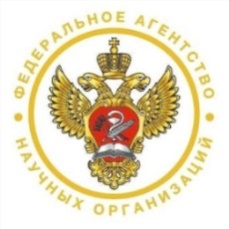 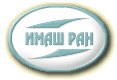 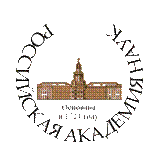 Российская академия наукОтделение энергетики, машиностроения, механики и процессов управленияФедеральное агентство научных организаций РоссииФедеральное государственное бюджетноеучреждение наукиИнститут машиноведения им. А.А. БлагонравоваРоссийской академии наукРОССИЙСКИЙ НАЦИОНАЛЬНЫЙ КОМИТЕТ ПО ТЕОРИИ МАШИН И МЕХАНИЗМОВПРЕДВАРИТЕЛЬНАЯ ПРОГРАММАконференцииПроблемы развития 
Теории механизмов и машин. Разработка научных основ инновационных технологий в станкостроении.Место проведения конференцииКонференция будет проходить 16 февраля 2018 г. в ИМАШ РАН по адресу: Москва,  Малый Харитоньевский пер., д.4  (проезд: станция метро «Чистые пруды» Сретенский бульвар или «Тургеневская»  выход на ул. МясницкаяРегистрацияРегистрация участников конференции будет проводиться 16 г. февраля 2018г. с 8.30 до 10.00 утра в ИМАШ РАН по адресу: Малый Харитоньевский пер., д.4, 2-й этаж, фойе конференц-зала.Требования к докладамПродолжительность докладов (включая ответы на вопросы докладчику): пленарного - до 20 мин, секционного - до 15 мин. В конце каждого заседания предусмотрено обсуждение прослушанных докладов. Иллюстративный материал к докладам представляется в электронном  виде (на CD или флэш-накопителях) в форме слайдов (презентации).ОТКРЫТИЕ КОНФЕРЕНЦИИГаниев Р.Ф. (ИМАШ РАН, Москва) Вступительное словоФомин В.М. (СО РАН) Приветствие от СО РАНФедоров И.Б. (МГТУ им. Н.Э. Баумана) Приветствие от МГТУ им. Н.Э. БауманаПленарные докладыФедоров И.Б. (МГТУ им. Н.Э. Баумана) О деятельности политехнического обществаФомин В.М. (СО РАН) О деятельности национального комитета по теории механизмов и машин Глазунов В.А. Развитие теории механизмов и машин в целях создания цифровой экономики в России.Гаврюшин С.С. (МГТУ) Комплексные методы автоматизации производстваПрикладные и теоретические задачи и методы их решения в теории механизмов и машин. Разработка научных основ инновационных технологий в станкостроении.Шептунов С.А. Создание сквозных производственных технологий, на основе интеллектуальных систем управления автоматизированными комплексамиЕвгеньев Г.Б. Методы проектирования интеллектуальных цифровых производств.Толок А.В. Локальная компьютерная геометрия в построении аналитических САПРСухоруков Р.Ю.	Создание центра вибромониторинга станочного оборудования на примере опыта предприятий РоскосмосаЖданов А.И.	 Адаптивные машины - неизбежное направление развития техникиАфонин В.Л.	 Интеллектуальное управление для перспективного станкостроенияЕрмолов И.Н. Повышение эффективности функционирования промышленных роботов путём оптимизации траекторий в рабочей зоне манипулятораОрлов И.А. Разработка высокоточного быстродействующего привода с универсальной системой управленияПуха В.Е. Аддитивные 2D и 3D-технологии композитов на основе металлических и керамических систем с использованием аэрозольного осажденияШитов А.М.	Методы и средства мониторинга и диагностики станочного оборудования Назолин А.Л.	Перспективные методы и средства вибромониторинга и вибродиагностики технического состояния машинного оборудования Губанов Г.А. Разработка специальных гасителей вибрации для фрезерования тонкостенных деталейПолилов А.Н. Методы компьютерного проектирования узлов крепления композитных деталей Бирюков В.П. Инновационные упрочняющие и аддитивные лазерные технологии в станкостроении и машиностроенииЮсов А.В. Высокоточный гексапод для вакуума и другие механизмы параллельной структуры   Особенности методологии преподавания теории механизмов и машин для инженерных специальностей в технических УниверситетахХейло С.В.    О специфике преподавания прикладной механики в РГУ им. А.Н. Косыгина.Глазунов В.А.   Актуальные проблемы преподавания теории пространственных механизмов параллельной структуры винтовым методом.Карпенко А.П.  Развитие современных методов преподавания САПР в технических ВУЗах.Божко Ю.В.	Сотрудничество с целью издания книг и монографий научной, научно-философской и инженерной тематикиЗАКЛЮЧИТЕЛЬНОЕ ЗАСЕДАНИЕ И ДИСКУССИЯВыступление председателей секций«Круглый стол» по проблемам:инновационного развития современного машиностроенияинтеграции высшего образования и вузовской наукиподготовки инженерных кадровПринятие постановления КонференцииДатаВремяМероприятиеМесто проведения16 февраля8.30 - 10.00Регистрация участников конференцииФойе конференц-зала ИМАШ,  Малый Харитоньевский пер., 4, 2-й этаж16 февраля10.00 - 10.30Открытие конференцииКонференц-зал ИМАШ,  Малый Харитоньевский пер., 4, 2-й этаж16 февраля10.30 - 13.30Пленарное заседаниеКонференц-зал ИМАШ,  Малый Харитоньевский пер., 4, 2-й этаж16 февраля13.30 - 14.00ПерерывКонференц-зал ИМАШ,  Малый Харитоньевский пер., 4, 2-й этаж16 февраля14.00 - 17.0017.00 - 17.30Секционные заседанияЗакрытие конференцииКонференц-зал ИМАШ,  Малый Харитоньевский пер., 4, 2-й этаж